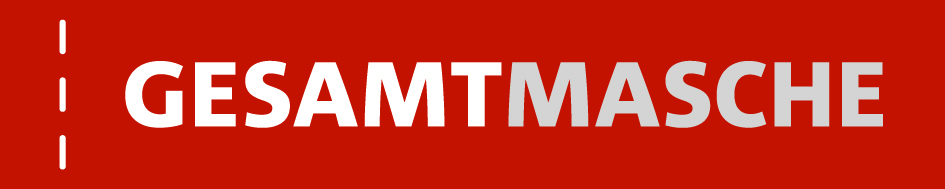 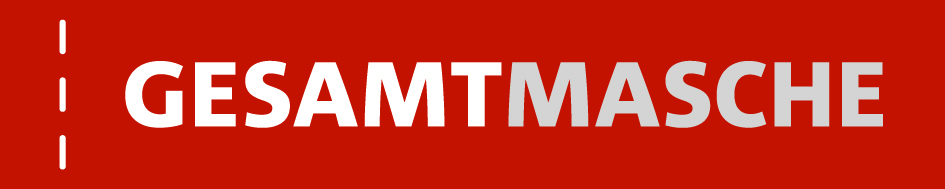 PRESSEMITTEILUNGUsbekische Baumwollernte ist frei von Kinder- und ZwangsarbeitDie Cotton Campaign beendet ihren Boykott-AufrufStuttgart, 11. März 2022 – Usbekische Baumwolle ist rehabilitiert: Die Cotton Campaign lässt ihren langjährigen Boykottaufruf fallen. „Wir freuen uns über diesen längst überfälligen Schritt“, sagt Silvia Jungbauer, Hauptgeschäftsführerin von Gesamtmasche. „Die Internationale Arbeitsorganisation (ILO) berichtet schon seit mehreren Jahren positiv zur usbekischen Baumwollernte: Kinder- und Zwangsarbeit gehören dort der Vergangenheit an.“ Die EU gewährt dem Land seit 2021 sogar zollfreien Marktzugang und honoriert damit Usbekistans besondere Anstrengungen im Sozial- und Umweltbereich. Für die deutsche Textilbranche ist das Ende des Boykotts eine gute Nachricht. Der Handel mit usbekischen Baumwollprodukten war zwar nie sanktioniert. Doch seit 2009 hatten insgesamt 331 international tätige Marken und Einzelhändler ein „Baumwollversprechen“ der NGO unterzeichnet. „Der Boykott-Aufruf der Cotton Campaign vergrößerte Usbekistans Abhängigkeit von Russland und China“, meint Silvia Jungbauer. „Diese Entwicklung können wir jetzt aufhalten.“ Die ILO spornt indessen internationale Hersteller an, sich in dem Land zu engagieren, denn inzwischen gilt Usbekistan als nachhaltige Beschaffungsalternative zu China. Die ILO attestiert Usbekistan in ihrem aktuellen Monitoringbericht, dass die Baumwollernte frei von Kinder- und Zwangsarbeit abläuft. Seit April 2021 gewährt die Europäische Union Usbekistan zollfreien Marktzugang durch den Sonderstatus “GSP+”. Diesen erhalten nur Entwicklungsländer, die erwiesenermaßen 27 internationale Konventionen in den Bereichen Arbeit, Soziales, Umwelt und Menschenrechte umgesetzt haben und auch einhalten. Der Gesamtverband der deutschen Maschenindustrie – GESAMTMASCHE e. V. vertritt die Interessen der deutscher Textil- und Bekleidungshersteller insbesondere aus den Bereichen Strickmode, Bodywear und Maschenstoffe auf nationaler und internationaler Ebene. Pressemitteilung und zum Download unter: www.gesamtmasche.de/download-category/pressemitteilungen/. Bei Veröffentlichung bitten wir um ein Belegexemplar.